Publicado en Barcelona el 24/11/2017 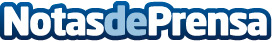 Patrick Gaonach: ''Schneider Electric está liderando la transformación digital del sector''La compañía pone el foco en la necesidad de abordar la digitalización del sector, durante un encuentro que un año más ha servido para tomar el pulso al mercado de la distribución eléctrica en España y debatir sobre las tendencias que marcarán el crecimiento futuro. Schneider Electric, con un liderazgo claro de los sectores de baja, media tensión y automatización industrial, ha esbozado durante el encuentro las cifras del sector y confirmado que un año más la empresa crece muy por encima del mercadoDatos de contacto:Prensa Schneider Electric935228600Nota de prensa publicada en: https://www.notasdeprensa.es/patrick-gaonach-schneider-electric-esta Categorias: E-Commerce Ciberseguridad Otras Industrias Digital http://www.notasdeprensa.es